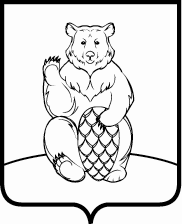 СОВЕТ ДЕПУТАТОВПОСЕЛЕНИЯ МИХАЙЛОВО-ЯРЦЕВСКОЕ В ГОРОДЕ МОСКВЕР Е Ш Е Н И Е20 февраля 2020г.                                                                                                 №7/4О внесении изменений и дополнений в решение Совета депутатов поселения Михайлово-Ярцевское в городе Москве от 15.08.2019 №6/7 «Об утверждении перечня мероприятий, адресных перечней по развитию молодежной политики, социальной политики, физической культуры и спорта на территории поселения Михайлово-Ярцевское в городе Москве в 2020 году»В соответствии с Федеральным законом от 06.10.2003 №131-ФЗ «Об общих принципах организации местного самоуправления в Российской Федерации», Законом г.Москвы от 06.11.2002 №56 «Об организации местного самоуправления в городе Москве», Уставом поселения Михайлово-Ярцевское в городе Москве, СОВЕТ ДЕПУТАТОВ ПОСЕЛЕНИЯ МИХАЙЛОВО-ЯРЦЕВСКОЕ,РЕШИЛ:1. Внести в решение Совета депутатов поселения Михайлово-Ярцевское в городе Москве 15.08.2019 №6/7 «Об утверждении перечня мероприятий, адресных перечней по развитию молодежной политики, социальной политики, физической культуры и спорта на территории поселения Михайлово-Ярцевское в городе Москве в 2020 году» следующие изменения и дополнения:1.1. приложение 3 к решению изложить в новой редакции (Приложение).2. Опубликовать настоящее решение в бюллетене «Московский муниципальный вестник» и разместить на официальном сайте администрации поселения Михайлово-Ярцевское в информационно-телекоммуникационной сети «Интернет».3. Контроль за выполнением настоящего решения возложить на Главу поселения Михайлово-Ярцевское в городе Москве Г.К.Загорского. Глава поселения            			                                Г.К. ЗагорскийПеречень мероприятий, адресных перечней по развитию физической культуры и спорта на территории поселения Михайлово-Ярцевское в городе Москве в 2020 году№п/пНаименование мероприятияАдресный переченьРаздел 1. Содержание, реконструкция и ремонт спортивных объектовРаздел 1. Содержание, реконструкция и ремонт спортивных объектовРаздел 1. Содержание, реконструкция и ремонт спортивных объектов1.1Обустройство (заливка) ледового каткапос.Шишкин Лес, стр.491.2Ремонт спортивных объектовТерритория поселения1.3Прохождение планового техосмотра снегохода «Буран»Раздел 2. Развитие и укрепление материально-технической базыРаздел 2. Развитие и укрепление материально-технической базыРаздел 2. Развитие и укрепление материально-технической базы2.1Приобретение спортивного инвентаря, спортивной одежды.2.2Приобретение, изготовление сувенирной и печатной продукции для проведения тренировочных занятий  и организации соревнований2.3Приобретение основных средств, спортивного оборудования.2.4Приобретение горюче-смазочных материалов2.5Приобретение хозяйственного инвентаря и хозяйственных товаров для осуществления деятельности учреждения2.6Приобретение канцелярских товаров для осуществления деятельности учрежденияРаздел 3. Организация физкультурно-оздоровительных и спортивных мероприятийРаздел 3. Организация физкультурно-оздоровительных и спортивных мероприятийРаздел 3. Организация физкультурно-оздоровительных и спортивных мероприятий3.1Организация и проведение спортивных соревнований согласно ежегодному календарному плану спортивных мероприятий- приобретение кубков, медалей, подарков, подарочных карт для награждения победителей и призеров соревнованийпос.Шишкин Лес, стр.493.2Организация и проведение спортивных соревнований согласно ежегодному календарному плану спортивных мероприятий- приобретение питьевой воды для участников спортивных соревнованийпос.Шишкин Лес, стр.493.3Участие команд спортивного клуба в окружных и городских мероприятиях- обеспечение  питанием спортсменов на выездных соревнованиях (выдача наличных денежных средств)Территория г.Москвы3.4Организация и проведение выполнения нормативов Всероссийского физкультурно-спортивного комплекса «Готов к труду и обороне» Территория г.Москвы3.5Обеспечение поездок (транспортные услуги) для доставки спортсменов на различные городские и окружные спортивные соревнованияТерритория г.Москвы3.6Аренда бассейна и спортивного зала для проведения тренировочных занятийпос. д/о Плесково